CITIZEN REVIEW COMMITTEE MEETING 						  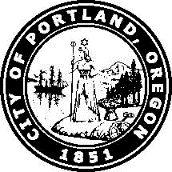 City of Portland / City Auditor      Community Oversight of  Police Bureau				                   Independent Police Review (IPR)  Citizen Review Committee (CRC)MinutesDate:		Tuesday, February 3, 2015 (meetings are typically held the first Wednesday of each month)Time:		5:30 pm     * Please Note: agenda times are approximateLocation:	Room C, Portland Building, 1120 SW 5th Ave. Portland OR 97204Present: Jamie Troy, Bridget Donegan, Jeff Bissonnette, David Denecke, Mae Wilson, David Green, Jim Young, Rodney Paris, Roberto Rivera, Dave Famous, Dan Handelman, Kiosha Ford, Carol Cushman, Regina Hannon, Debbie Aiona Angelo Turner, Michael Luna, Kalei and Ted Luyben AGENDA6:00 pm—6:15 pm       Introductions and Welcome (CRC Chair Rodney Paris)
                                        Approved of January, 2015 Meeting Minutes6:15 pm—6:30 pm       Director's Report (IPR Assistant Director Anika Bent-Albert)6 new CRC members 1 male and 5 females will be presented to City Council on February 11 at 9:30 amChair Rodney Paris and IPR Analyst Derek Reinke presented the Crowd Control report to City Council on January 14. Chief O’Dea gave a response on behalf of the Police Bureau IPR announced that it will conduct a policy review of how the Portland Police Bureau’s compliance with Brady V. Maryland Community Outreach Coordinator Irene Konev attended and networked at the Fix-it Fair at Rosa Parks Elementary School, Community Peace Collaborative, and at Ghandian/King Principals of Peace at Oregon Historical Society, and gave updates on IPR and CRC to the Community and Police Relations CommitteeCommunity feedback:  The Ukrainian community was grateful for the attendance of the Mayor and Chief of Police at the Ukrainian Church’s new year celebration Ms. Donegan asked Assistant Director Bent-Albert what sparked the Brady investigation?IPR has been wanting to do this for a long time and now that we have more resources (5 investigators), we are able to conduct more policy reviewsMr. Denecke asked Assistant Director Bent-Albert what the Police Bureau policies were regarding the Brady V. Maryland?We will discuss about that at the completion of the review 6:30 pm—6:45 pm       Chair’s Report (CRC Chair Rodney Paris)Ms. Wilson asked the Committee if anyone from the CRC would be able to attend the Training Advisory Council meeting this Thursday?Mr. Rivera can attend this upcoming meeting and Mr. Green will attend the future meeting6:45 pm—7:00 pm       New Business7:00 pm—7:15 pm       Old Business7:15 pm—7:35 pm       Workgroup Updates: Please provide the following information —1) Brief summary of the goals and objectives of your workgroup2) Date of last meeting3) Brief summary of the work done at your last meeting4) Next scheduled meeting5) Main topic to be discussed/addressed at the next meeting6) Any assistance from  or  needed to achieve your goalsACTIVE WORKGROUPSOutreach Workgroup (5 min.) MISSION STATEMENT: The Outreach Workgroup engages the community to raise awareness about the Citizen Review Committee (CRC), gather concerns about police services and accountability, and identify issues for the CRC to address.Members: Jeff Bissonnette, Jamie Troy, Mae Wilson, and Bridget DoneganIPR staff: Irene Konev, Community Outreach CoordinatorThe workgroup supports the plan to conduct CRC meeting at a non-down town location once a quarterThe workgroup had a discussion about showing up to CRC meeting to meet with community members who are attending the meeting The workgroup will continue to meet at 4pm on the day of CRC meetingRecruitment, Retention and Promotion ( Police Bureau) (5 min.)MISSION STATEMENT: The Recruitment, Retention and Promotion Workgroup examines existing policies and practices of the Portland Police Bureau in recruiting, retaining and promoting its members, and formulates policy recommendations where needed. Chair: Vacant/ Members:  Jean Tuller, and James YoungIPR staff: Anika Bent-Albert, Assistant DirectorRecurring Audit (5 min.)MISSION STATEMENT: The Recurring Audit Workgroup seeks to improve accountability of IPR and the Portland Police Bureau by reviewing closed cases to ensure procedures, policies and protocols are followed and will recommend improvements, if necessary.Chair: Jeff Bissonnette / Members: Rodney ParisIPR staff: Derek Reinke, Senior Management AnalystMs. Donegan asked Chair Paris about workgroup’s current projectThe workgroup reviewed closed cases and did an analysis. Mr. Reinke was supposed to analyze the data and get some scoring back.  The next step is reviewing actual investigations to get an idea on how the workgroup will review those cases, and what question to askMr. Troy suggested the workgroup look into dismissal cases to see why those cases did not get referred to the Police BureauUse of Deadly Force Workgroup (5 min.)    MISSION STATEMENT: The Use of Deadly Force Workgroup examines Portland Police Bureau use of deadly force policies, directives, training and implementation in order to recommend and support any needed change in  Police Bureau use of deadly force.  Chair:  / Members: James Young, and David GreenIPR Staff: Derek Reinke, Senior Management AnalystThe workgroup is trying to conclude their work with the focus on de-escalation and disengagement tactics.  Other thing is the need for CRC to be involved in the review of officer-involved shootings and in custody deathsThe workgroup is trying to setup with the meeting with PPB’s training division Mr. Green asked Ms. Wilson if there’s any progress from the community forum with the Mayor last month?The first meeting was more like an information gathering meeting.  The largest focus was mainly on questions regarding the DOJ settlement and COAB.  7:35 pm—8:05 pm	Public comment and wrap-up comments by  members Mr. troy final comments as a Committee member:There has been a lot of great changes in terms of IPR’s ability to conduct investigation:IPR now has subpoena powerIPR able to conduct more independent investigations This Committee has been able to benefit from some of the changes as well like CRC members are now serving on the Police Review BoardHe is excited to know that there will be more women on the CommitteeMr. Denecke final comments as a Committee member:He would like to see the quality and resources that the PRB has also be provided to the CRCHe also thanked the new Auditor for showing some support for the CommitteeIt is really helpful to have a pro-active Auditor to support the CRC to keep pushing for changes within the Police BureauChair Paris final comments as a Committee Chair:He is very pleased with the changes happening with IPR and CRC He offered to help transition new members onto the CommitteeMr. Young thanked the four departing members for their service on the Committee Mr. Young made some suggestions for the Committee, going forward:suggested to create a workgroup to look into improving the Committee overall operating process to see how the Committee can operating more efficiently He would like to see the Committee receiving the same quality of information as the Police Review BoardThere needs to be meaningful, robust changes to the standard of the review process, to quality of information presented to this group, and the professionalism that the Committee members have to give Mr. Handelman’s comments:Mr. Rivera is now the most senior CRC memberThere were female vice chairs in past but there hasn’t been a female Chair on the Committee beforeHe was disappointed that the training the Police Bureau provided for new CRC members wasn’t open to the publicPolice Review Board report should be made available to the public at CRC meeting and CRC members should be discussing the report Internal Affairs investigation is averaging 160 days which is a long time There are several Race Talks forums on police accountability Ms. Aiona thanked the departing Committee members for their serviceMr. Denecke thanked the community members like Dan Handelman and Debbie Aiona for bringing matters to the Committee’s attention6:30 pm		AdjournmentA request for an interpreter or assisted listening device for the hearing impaired or for other accommodations for persons with disabilities should be made prior to the meeting—please call the IPR main line 823-0146 (or TYY 503-823-6868).Visit the website for more information regarding the Independent Police Review division, Citizen Review Committee, protocols, CRC meeting schedules, and approved minutes: www.portlandoregon.gov/auditor/ipr.CRC Members: If you know you will not be able to attend a CRC meeting or that you will be missing a significant amount of a meeting, please call or e-mail IPR in advance so that the CRC Chair may be made aware of your expected absence.After this meeting, please return your folder so IPR staff can use it for document distribution at the next CRC meeting.*Note: agenda item(s) as well as the meeting date, time, or location may be subject to change.